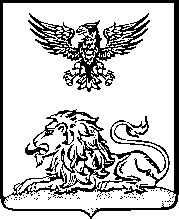 РОВЕНЬСКАЯ ТЕРРИТОРИАЛЬНАЯ ИЗБИРАТЕЛЬНАЯ КОМИССИЯПОСТАНОВЛЕНИЕ23 июня 2023 года	№18/87-1О размерах и порядке выплаты компенсации и дополнительной оплаты труда (вознаграждения), а также иных выплат в период подготовки и проведения выборов депутатов представительных органов городского, сельских поселений Ровеньского района пятого созываВ   соответствии   с   пунктом   17   статьи   29   Федерального   закона от 12 июня 2002 года № 67-ФЗ «Об основных гарантиях избирательных прав и права на участие в референдуме граждан Российской Федерации», частью 17 статьи 33, статьями 65, 66 Избирательного кодекса Белгородской области, постановлением Избирательной комиссии Белгородской области от 25 мая 2022 года №10/166-7 «О размерах и порядке выплаты компенсации и дополнительной оплаты труда (вознаграждения), а также иных выплат в период подготовки и проведения выборов, референдума, отзыва», Ровеньская территориальная избирательная комиссия постановляет:Установить, что ежемесячные выплаты компенсации членам Ровеньской территориальной избирательной комиссии с правом решающего голоса, участковых избирательных комиссий с правом решающего голоса, освобожденным от основной работы на период подготовки и проведения выборов депутатов представительных органов городского, сельских поселений Ровеньского района пятого созыва, за период, в течение которого они были освобождены от основной работы, определяются в размере их средней заработной платы, исчисленной за фактически отработанное время за 12 месяцев, предшествующих освобождению их от основной работы, но не более средней заработной платы, сложившейся на день назначения выборов депутатов представительных органов городского, сельских поселений Ровеньского района пятого созыва.Установить размер дополнительной оплаты труда (вознаграждение) члену Ровеньской территориальной избирательной комиссии с правомрешающего голоса, работающему в комиссии не на постоянной (штатной) основе, члену участковой избирательной комиссии с правом	решающего голоса	в	период	подготовки	и	проведения	выборов	депутатов представительных органов городского, сельских поселений Ровеньского района пятого созыва, в соответствии с приложением № 1 к настоящему постановлению.Установить, что размер дополнительной оплаты труда (вознаграждения) председателю участковой избирательной комиссии утверждается решением Ровеньской территориальной избирательной комиссии в зависимости от числа избирателей в пределах выделенных средств Ровеньской территориальной избирательной комиссии на подготовку и проведение выборов депутатов представительных органов городского, сельских поселений Ровеньского района пятого созыва.Дополнительная оплата труда (вознаграждение) заместителю председателя, секретарю Ровеньской территориальной избирательной комиссии, работающим не на постоянной (штатной) основе, заместителю председателя, секретарю участковой избирательной комиссии осуществляется в размере 90 процентов, иным членам Ровеньской территориальной избирательной комиссии – в размере 80 процентов от размера дополнительной оплаты труда (вознаграждения) председателя соответствующей избирательной комиссии, работающего не на постоянной (штатной) основе, иным членам участковой избирательных комиссий с правом решающего голоса – в размере 70 процентов от размера дополнительной оплаты труда (вознаграждения) председателя участковой избирательной комиссии.Установить, что в случае если председатель Ровеньской территориальной избирательной комиссии работает в комиссии на постоянной (штатной) основе, то размер дополнительной оплаты труда иному члену этой комиссии, работающему в ней не на постоянной (штатной) основе, определяется в порядке, установленном в пункте 4 настоящего постановления, исходя из расчетного размера дополнительной оплаты труда председателя Ровеньской территориальной избирательной комиссии, устанавливаемого Избирательной комиссией Белгородской области в соответствии с приложением № 1 к настоящему постановлению.Утвердить Порядок выплаты компенсации и дополнительной оплаты труда (вознаграждения), а также иных выплат в период подготовки и проведения выборов депутатов представительных органов городского, сельских поселений Ровеньского района пятого созыва (приложение№ 2).Производить выплату компенсации членам Ровеньской территориальной избирательной комиссии, участковых избирательных комиссий с правом решающего голоса, освобожденным от основной работы для подготовки и проведения выборов депутатов представительных органов городского, сельских поселений Ровеньского района пятого созыва, за период, в течение которого они были освобождены от основной работы, дополнительную оплату труда (вознаграждение) членам избирательныхкомиссий     с     правом     решающего голоса,	работнику аппарата избирательной комиссии, выплаты гражданам, привлекаемых к работе в этих комиссиях, за счет и в пределах средств, выделенных из бюджета муниципального района «Ровеньский район» на подготовку и проведение выборов депутатов представительных органов городского, сельских поселений Ровеньского района пятого созыва Ровеньской территориальной избирательной комиссии.Направить настоящее постановление в Избирательную комиссию Белгородской области.Разместить настоящее постановление на странице территориальной избирательной комиссии на официальном сайте Избирательной комиссии Белгородской области в информационно-телекоммуникационной сети«Интернет».       9. Контроль за выполнением настоящего постановления возложить на председателя Ровеньской территориальной избирательной комиссии Е.В.Макарову                 Председатель Ровеньской территориальной      избирательной комиссии	                                       Е.В.Макарова              Секретарь Ровеньской территориальной                 избирательной комиссии		                            А.В.ЕвтуховаРазмер дополнительной оплаты труда члену Ровеньской территориальной избирательной комиссии с правом решающего голоса, работающему в комиссии не на постоянной (штатной) основе, члену участковой избирательной комиссии с правом решающего голоса в период подготовки и проведения выборов депутатов представительных органов городского, сельских поселений Ровеньского района пятого созываПриложение № 2 УТВЕРЖДЕНпостановлениемРовеньской территориальной избирательной комиссииот 23 июня 2023 года № 18/87-1ПОРЯДОКвыплаты компенсации и дополнительной оплаты труда (вознаграждения), а также иных выплат в период подготовки ипроведения выборов депутатов представительных органов городского, сельских поселений Ровеньского района пятого созываЧленам Ровеньской территориальной избирательной комиссии с правом решающего голоса, членам участковых избирательных комиссий с правом решающего голоса, освобожденным на основании представления Ровеньской территориальной избирательной комиссии от основной работы для подготовки и проведения выборов депутатов представительных органов городского, сельских поселений Ровеньского района пятого созыва, может выплачиваться компенсация за период, в течение которого они были освобождены от основной работы (далее – компенсация).Членам Ровеньской территориальной избирательной комиссии с правом решающего голоса, работнику аппарата избирательной комиссии, членам участковых избирательных комиссий с правом решающего голоса, производится дополнительная оплата труда (вознаграждение) за работу в избирательной комиссии в период подготовки и проведения выборов депутатов представительных органов городского, сельских поселений Ровеньского района пятого созыва.Выплата компенсации и дополнительной оплаты труда (вознаграждения) членам Ровеньской территориальной избирательной комиссии с правом решающего голоса, работнику аппарата избирательной комиссии, членам участковых избирательных комиссий с правом решающего голоса, осуществляется в соответствии со сметой расходов Ровеньской территориальной избирательной комиссии.Компенсация, выплачиваемая члену Ровеньской территориальной избирательной комиссии с правом решающего голоса, члену участковой избирательной комиссии с правом решающего голоса, с учетом фактического количества дней его работы в комиссии с освобождением от основной работы для подготовки и проведения выборов депутатов представительных органов городского, сельских поселений Ровеньского района пятого созыва ( K1 ) определяется по формуле:K1 K Q T, гдеK	– размер	компенсации	члену	Ровеньской	территориальной	избирательной комиссии с правом решающего голоса, члену участковой избирательной комиссии справом решающего голоса, установленный за полный месяц работы в комиссии при 40- часовой пятидневной рабочей неделе;T – количество	рабочих	дней	в	соответствующем	календарном	месяце	по производственному календарю на текущий год;Q – количество будних дней (любые 8 рабочих часов в день в период с 6.00 до 22.00),отработанных	членом	комиссии	в	соответствующем	календарном	месяце	по производственному календарю на текущий год.Член Ровеньской территориальной избирательной комиссии с правом решающего голоса, член участковой избирательной комиссии с правом решающего голоса, освобожденный от основной работы для подготовки и проведения выборов депутатов представительных органов городского, сельских поселений Ровеньского района пятого созыва на основании представления Ровеньской территориальной избирательной комиссии, составленного по форме согласно приложению № 1 к настоящему Порядку, представляет в Ровеньскую территориальную избирательную комиссию заверенную копию приказа с основного места работы об освобождении от работы по форме согласно приложению № 2 к настоящему Порядку и справку о размере его средней заработной платы, исчисленной за фактически отработанное время за 12 календарных месяцев, предшествующих освобождению от основной работы, по форме согласно приложению № 3 к настоящему Порядку.Выплата компенсации членам Ровеньской территориальной избирательной комиссии с правом решающего голоса производится не реже одного раза в месяц, членам участковой избирательной комиссии с правом решающего голоса – один раз после последнего дня голосования. Выплата компенсации членам Ровеньской территориальной избирательной комиссии с правом решающего голоса, членам участковых избирательных комиссий с правом решающего голоса осуществляется при условии представления ими в Ровеньскую территориальную избирательную комиссию документов по формам согласно приложениям № 2 и №3 к настоящему Порядку и на основании графика работы членов избирательной комиссии с правом решающего голоса, работающих в комиссии не на постоянной (штатной) основе, по форме согласно приложению № 4 к настоящему Порядку и сведений о фактически отработанном времени по форме согласно приложению № 5 к настоящему Порядку.Дополнительная оплата труда (вознаграждение) члену Ровеньской территориальной избирательной комиссии, работающему в Ровеньской территориальной избирательной комиссии не на постоянной (штатной) основе, члену участковой избирательной комиссии состоит из следующих выплат:– дополнительная оплата труда (вознаграждение) за фактическое отработанное в комиссии время за весь период подготовки и проведения выборов депутатов представительных органов городского, сельскихпоселений	Ровеньского	района	пятого	созыва,	рассчитываемая	по формуле:Д1  ( ДОЧ1  ДОЧ2  2) , гдеДО – размер   дополнительной    оплаты    труда    (вознаграждения)    члену    комиссии,работающему в ней не на постоянной (штатной) основе, за один час работы, установленный решением соответствующей комиссии, исходя из размеров, утвержденных настоящим постановлением;Ч1 – количество   часов,   отработанных   членом   комиссии   в   будние   дни   (в   период с 6.00 до 22.00);Ч 2 – количество часов, отработанных членом комиссии в ночное время (с 22.00 до 6.00),субботние и воскресные дни (в том числе в день голосования), нерабочие праздничные дни1;– дополнительная оплата труда (вознаграждение) за активную работу по подготовке и проведению выборов депутатов представительных органов городского, сельских поселений Ровеньского района пятого созыва рассчитываемая по формуле:Д2  ( Д1  С) , гдеС – ведомственный коэффициент, предельный размер которого не должен превышать 1,5 ( 0  С 1,5)2;.Дополнительная оплата труда (вознаграждение) за фактическое отработанное в Ровеньской территориальной избирательной комиссии время членам Ровеньской территориальной избирательной комиссии с правом решающего голоса, работающим в комиссии не на постоянной (штатной) основе, членам участковых избирательных комиссий выплачивается на основании графика работы членов избирательной комиссии по форме согласно приложению № 4 к настоящему Порядку и сведений о фактически отработанном в комиссии времени по форме согласно приложению № 5 к настоящему Порядку.Дополнительная оплата труда (вознаграждение) членам Ровеньской территориальной избирательной комиссии с правом решающего голоса, работающим в комиссии не на постоянной (штатной) основе, членам участковых избирательных комиссий за работу в избирательной комиссии в период подготовки и проведения выборов депутатов представительных органов городского, сельских поселений Ровеньского района пятого созыва выплачивается один раз после последнего дня голосования.1 Оплата труда (вознаграждение) за работу в комиссии в ночное время (с 22.00 до 6.00), субботние, воскресные (в том числе в день голосования), нерабочие праздничные дни производится в двойном размере за счет и в пределах средств бюджета, выделенных соответствующей комиссии на компенсацию, дополнительную оплату труда (вознаграждение).В пределах средств, предусмотренных в смете расходов избирательной комиссии на дополнительную оплату труда (вознаграждение), по решению соответствующей избирательной комиссии размер ведомственного коэффициента может быть повышен до 3,0 ( 0  С  3,0 ).Решение о размере ведомственного коэффициента для выплаты дополнительной оплаты труда (вознаграждения) за активную работу по подготовке и проведению выборов депутатов представительных органов городского, сельских поселений Ровеньского района пятого созыва председателям участковых избирательных комиссий принимается Ровеньской территориальной избирательной комиссией после представления председателями участковых избирательных комиссий сведений о фактически отработанном времени членами участковой избирательной комиссии, за которое выплачивается компенсация, дополнительная оплата труда (вознаграждение), решения участковой избирательной комиссии о размере ведомственного коэффициента для выплаты дополнительной оплаты труда (вознаграждения) за активную работу по подготовке и проведению выборов депутатов представительных органов городского, сельских поселений Ровеньского района пятого созыва, графика работы членов участковой избирательной комиссии (при оплате Ровеньской территориальной избирательной комиссией всех расходов за участковые избирательные комиссии централизованно).Выплата дополнительной оплаты труда (вознаграждения) председателям указанных комиссий за активную работу по подготовке и проведению выборов осуществляется в пределах средств, выделенных соответствующей избирательной комиссии.Решение о размере ведомственного коэффициента для выплаты дополнительной оплаты труда (вознаграждения) за активную работу по подготовке и проведению выборов депутатов представительных органов городского, сельских поселений Ровеньского района пятого созыва иным членам Ровеньской территориальной избирательной комиссии, работающим в комиссии не на постоянной (штатной) основе, иным членам участковой избирательной комиссии принимается после дня голосования соответствующей избирательной комиссией. Выплата дополнительной оплаты труда (вознаграждения) за активную работу по подготовке и проведению выборов депутатов представительных органов городского, сельских поселений Ровеньского района пятого созыва указанным членам избирательных комиссий осуществляется в пределах средств, выделенных Ровеньской территориальной избирательной комиссии на выплату компенсации и дополнительную оплату труда (вознаграждение).Ровеньская территориальная избирательная комиссия, участковые избирательные комиссии ежемесячно ведут учет сведений о фактически отработанном времени, за которое выплачивается компенсация, дополнительная оплата труда (вознаграждение), по форме согласно приложению № 5 к настоящему Порядку.Каждый член Ровеньской территориальной избирательной комиссии, участковых избирательных комиссий должен быть ознакомлен под роспись с данными, содержащимися в графике работы членов избирательной комиссии и в сведениях о фактически отработанном времени, на заседаниях комиссии.Выплата компенсации членам Ровеньской территориальной избирательной комиссии, участковых избирательных комиссий, дополнительной оплаты труда (вознаграждения) членам Ровеньской территориальной избирательной комиссии, работающим в комиссии не на постоянной (штатной) основе, членам участковых избирательных комиссий может производиться в безналичной форме путем перечисления денежных средств за работу по подготовке и проведению выборов депутатов представительных органов городского, сельских поселений Ровеньского района пятого созыва на счета, открытые им в кредитной организации, в том числе в рамках договоров, заключенных Ровеньской территориальной избирательной комиссии.Выплата компенсации и дополнительной оплаты труда (вознаграждения) членам участковых избирательных комиссий в безналичной форме осуществляется Ровеньской территориальной избирательной комиссией по ее решению и в пределах средств, предусмотренных на эти цели в смете расходов Ровеньской территориальной избирательной комиссии. Одновременно со сметой расходов за нижестоящие избирательные комиссии Ровеньская территориальная избирательная комиссия утверждает средства бюджета, предусмотренные на выплату компенсации и дополнительной оплаты труда (вознаграждения) членам участковых избирательных комиссий за работу по подготовке и проведению выборов депутатов представительных органов городского, сельских поселений Ровеньского района пятого созыва по форме согласно приложению № 6 к настоящему Порядку.Выписки из решения Ровеньской территориальной избирательной комиссии доводятся до участковых избирательных комиссий для организации работы. Составление и утверждение графиков работы членов участковой избирательной комиссии, принятие решения о размерах ведомственных коэффициентов членам участковой избирательной комиссии для выплаты им дополнительной оплаты труда (вознаграждения) за активную работу по подготовке и проведению выборов депутатов представительных органов городского, сельских поселений Ровеньского района пятого созыва осуществляется в пределах средств, предусмотренных на выплату компенсации и дополнительной оплаты труда (вознаграждения) членам участковой избирательной комиссии.Для выплаты компенсации, дополнительной оплаты труда (вознаграждения) членам участковой избирательной комиссии в безналичной форме участковая избирательная комиссия представляет в Ровеньскую территориальную избирательную комиссию сведения о фактически отработанном времени членами участковой избирательной комиссии, за которое выплачивается компенсация, дополнительная оплата труда (вознаграждение), по форме согласно приложению № 5 к настоящему Порядку (далее – Сведения), решение участковой избирательной комиссии о размере ведомственного коэффициента для выплаты дополнительной оплаты труда (вознаграждения) за активную работу по подготовке и проведению выборов депутатов представительных органов городского, сельскихпоселений Ровеньского района пятого созыва, график работы членов участковой избирательной комиссии.Сроки выплаты компенсации, дополнительной оплаты труда (вознаграждения) членам участковых избирательных комиссий в безналичной форме и представления участковыми избирательными комиссиями в Ровеньскую территориальную избирательную комиссию Сведений, решений участковых избирательных комиссий о размере ведомственного коэффициента, графиков работы членов участковых избирательных комиссий устанавливаются решением Ровеньской территориальной избирательной комиссии.Члены Ровеньской территориальной избирательной комиссии, являющейся юридическим лицом, работающие на постоянной (штатной) основе, работник аппарат этой комиссии могут привлекаться к работе в ночное время (с 22.00 до 6.00), в субботние и воскресные (в том числе в день голосования), нерабочие праздничные дни на основании решения Ровеньской территориальной избирательной комиссии или распоряжения ее председателя.Дополнительная оплата труда (вознаграждение) за работу в указанное время членам избирательной комиссии и работнику аппарата комиссии производится в двойном размере и выплачивается на основании отдельного табеля учета рабочего времени исходя из ежемесячного размера оплаты труда, установленного по соответствующей должности нормативным правовым актом Российской Федерации, нормативным правовым актом Белгородской области (за исключением премий по итогам работы за квартал, год и за выполнение особо важных и сложных заданий, всех видов материальной помощи, а также других разовых выплат). При этом по желанию членов комиссии и работника аппарата комиссии за фактически отработанное время им может предоставляться дополнительное время отдыха, не подлежащее оплате, а оплата за работу в этом случае производится в одинарном размере. Оплата за работу в указанные периоды производится за счет средств, выделенных Ровеньской территориальной избирательной комиссии на подготовку и проведение выборов депутатов представительных органов городского, сельских поселений Ровеньского района пятого созыва.Выплата дополнительной оплаты труда (вознаграждения) членам избирательной комиссии, работающим на постоянной (штатной) основе, работнику аппарата избирательной комиссии за работу в ночное время, в субботние и воскресные (в том числе в день голосования), нерабочие праздничные дни производится не реже одного раза в месяц.Дополнительная оплата труда (вознаграждение) членам Ровеньской территориальной избирательной комиссии, работающим на постоянной (штатной) основе, работнику аппарата избирательной комиссии за весь период избирательной кампании состоит из следующих выплат:– дополнительная оплата труда (вознаграждение) за работу в ночное время, в субботние и воскресные (в том числе в день голосования), нерабочие праздничные дни, рассчитываемая по формуле:Д1  i1( О1 ЧHi 2),гдеn – количество месяцев избирательной кампании;О1 – размер ежемесячной оплаты труда, установленный по соответствующей должности нормативным правовым актом Российской Федерации, нормативным правовым актом Белгородской области (за исключением премий по итогам работы за квартал, год и за выполнение особо важных и сложных заданий, всех видов материальной помощи, а также других разовых выплат);Нi  – норма рабочего времени в соответствующем месяце при 40-часовой рабочей неделе по производственному календарю на текущий год (час);Чi – количество часов, отработанных в соответствующем месяце членом избирательнойкомиссии, работником аппарата комиссии в ночное время (с 22.00 до 6.00), в субботние, воскресные (в том числе в день голосования) и нерабочие праздничные дни;– дополнительная оплата труда (вознаграждение) за активную работу по подготовке и проведению выборов депутатов представительных органов городского, сельских поселений Ровеньского района пятого созыва рассчитываемая по формуле:Д2  О2  C, гдеО2 – размер ежемесячной оплаты труда, установленный по соответствующей должностинормативным правовым актом Российской Федерации, нормативным правовым актом Белгородской области (за исключением премий по итогам работы за квартал, год и за выполнение особо важных и сложных заданий, всех видов материальной помощи, а также других разовых выплат), но не более 250,0 тыс. рублей;С – ведомственный коэффициент, предельный размер которого не должен превышать 2,0 ( 0  С  2,0 )3.Решение о размере ведомственного коэффициента для выплаты дополнительной оплаты труда (вознаграждения) за активную работу по подготовке и проведению выборов депутатов представительных органов городского, сельских поселений Ровеньского района пятого созыва членам Ровеньской территориальной избирательной комиссии, работающим на не постоянной (штатной) основе, принимается после последнего дня голосования Ровеньской территориальной избирательной комиссией.Решение о размере ведомственного коэффициента для выплаты дополнительной оплаты труда (вознаграждения) за активную работу по подготовке и проведению выборов депутатов представительных органов городского, сельских поселений Ровеньского района пятого созыва председателю Ровеньской территориальной избирательной комиссии, работающему на постоянной (штатной основе, принимается Ровеньской территориальной избирательной комиссией после последнего дня голосования. Выплата дополнительной оплаты труда (вознаграждения) за активную работу поВ пределах средств, предусмотренных в смете расходов избирательной комиссии на дополнительную оплату труда (вознаграждение), по решению соответствующей избирательной комиссии размер ведомственного коэффициента может быть повышен до 3,0 ( 0  С  3,0 ).подготовке и проведению выборов депутатов представительных органов городского, сельских поселений Ровеньского района пятого созыва указанным членам осуществляется Ровеньской территориальной избирательной комиссией.Решение о размере ведомственного коэффициента для выплаты дополнительной оплаты труда (вознаграждения) за активную работу по подготовке и проведению выборов депутатов представительных органов городского, сельских поселений Ровеньского района пятого созыва работнику аппарата избирательной комиссии принимается председателем Ровеньской территориальной избирательной комиссии после последнего дня голосования.При определении размера ведомственного коэффициента работнику аппарата избирательной комиссии для выплаты дополнительной оплаты труда (вознаграждения) за активную работу по подготовке и проведению выборов депутатов представительных органов городского, сельских поселений Ровеньского района пятого созыва учитывается оперативность, профессионализм, инициативность работника в решении задач, входящих в его компетенцию, степень сложности выполняемых работником заданий в условиях повышенной напряженности и ответственности в период избирательной кампании, отсутствие дисциплинарных взысканий за этот период.Выплата компенсации и дополнительной оплаты труда (вознаграждения) за счет средств бюджета муниципального района«Ровеньский район», выделенных на подготовку и проведение выборов депутатов представительных органов городского, сельских поселений Ровеньского района пятого созыва, после сдачи Ровеньской территориальной избирательной комиссией отчета о поступлении и расходовании средств бюджета, выделенных на подготовку и проведение выборов, референдума, отзыва, не производится.Ровеньская территориальная избирательная комиссия может привлекать на основании гражданско-правовых договоров граждан к выполнению в комиссии работ, оказанию услуг, связанных с подготовкой и проведением выборов депутатов представительных органов городского, сельских поселений Ровеньского района пятого созыва (далее – работы).Гражданско-правовые договоры на выполнение работ в Ровеньской территориальной избирательной комиссии заключаются между гражданином и председателем.В гражданско-правовом договоре должны быть определены вид и объем поручаемой работы, оказываемой услуги, сроки выполнения, размер, сроки и порядок оплаты (поэтапно либо после выполнения всего объема работы, оказания услуги). Выплаты по указанному договору производятся на основании подписанного гражданином и председателем избирательной комиссии акта выполненных работ, оказанных услуг, в котором указываются вид и объем фактически выполненных работ, оказанных услуг, срок и качество их исполнения, а также сумма, подлежащая оплате.На    период    подготовки    и    проведения    выборов	депутатов представительных органов городского, сельских поселений Ровеньского района пятого созыва для выполнения функций бухгалтера Ровеньской территориальной избирательной комиссии может заключаться гражданско- правовой договор.Ровеньская территориальная избирательная комиссия по согласованию с уполномоченным должностным лицом органа местного самоуправления муниципального района «Ровеньский район» Белгородской области может привлекать бухгалтера этого органа местного самоуправления на период подготовки и проведения выборов депутатов представительных органов городского, сельских поселений Ровеньского района пятого созыва для выполнения функций бухгалтера Ровеньской территориальной избирательной комиссии по гражданско-правовому договору.С бухгалтером Ровеньской территориальной избирательной комиссии заключается письменный договор о его полной материальной ответственности.Договоры о полной материальной ответственности заключаются также Ровеньской территориальной избирательной комиссией с председателями участковых избирательных комиссий.Средства бюджета муниципального района «Ровеньский район», выделенные Ровеньской территориальной избирательной комиссии на подготовку и проведение выборов депутатов представительных органов городского, сельских поселений Ровеньского района пятого созыва не могут быть направлены на оплату труда или на вознаграждение в любой форме граждан, не являющихся членами Ровеньской территориальной избирательной комиссии с правом решающего голоса, а также не состоящих с комиссией в трудовых либо гражданско-правовых отношениях.Обложение сумм выплат компенсации и дополнительной оплаты труда (вознаграждения) членам избирательных комиссий с правом решающего голоса, а также выплат работникам аппаратов избирательных комиссий, граждан, привлекаемым по гражданско-правовым договорам из средств, выделенных на подготовку и проведение выборов депутатов представительных органов городского, сельских поселений Ровеньского района пятого созыва, в части исчисления и уплаты страховых взносов и налога на доходы с физических лиц осуществляется в соответствии с федеральным законодательством.В соответствии с пунктом 17 статьи 29 Федерального закона «Об основных гарантиях избирательных прав и права на участие в референдуме граждан Российской Федерации», статьей 170 Трудового кодекса Российской Федерации, частью 17 статьи 33 Избирательного кодекса Белгородской области прошу Вас освободить от основной работы  	(фамилия, имя, отчество члена избирательной комиссии)с «	»	20	г. по «	»	20   г. для выполнения обязанностей члена 	с правом решающего(наименование избирательной комиссии)голоса в период подготовки и проведения выборов 	(полное наименование выборов, референдума, отзыва)и выдать ему (ей) для представления в избирательную комиссию заверенную копию приказа об освобождении от основной работы (форма прилагается) и справку о размере средней заработной платы, исчисленной за фактически отработанное время за 12 календарных месяцев, предшествующих освобождению от основной работы (форма прилагается).Примечание.Представление на освобождение от основной работы председателя Ровеньской территориальной избирательной комиссии, участковой избирательной комиссии подписывает заместитель председателя соответствующей комиссии.ПРИКАЗ(фамилия, имя, отчество должность члена избирательной комиссии,подразделение по месту основной работы)освободить с «	»	20	года по «	»	20	годаот основной работы для выполнения обязанностей члена  	(наименование избирательной комиссии)с правом решающего голоса в период подготовки и проведения  	Основания:(полное наименование выборов, референдума, отзыва)Представление  	(наименование избирательной комиссии)от «	»	20    г. №	.Заявление	 	.(фамилия, имя, отчество освобождаемого работника)СПРАВКАДана 	(фамилия, имя, отчество освобожденного работника)в том, что размер его (ее) средней заработной платы, исчисленной за фактически отработанное время за 12 календарных месяцев, предшествующих освобождению от основной работы для выполнения обязанностей члена избирательной комиссии с правом решающего голоса в период подготовки и проведения выборов депутатов представительных органов городского, сельских поселений Ровеньского района пятого созыва(полное наименование выборов, референдума, отзыва)(приказ об освобождении от «	»		20		г. №	), составил		рублей		коп. в месяц.(сумма прописью)Справка дана для представления в   	 	.(наименование избирательной комиссии)14Приложение № 4к Порядку выплаты компенсации идополнительной оплаты труда (вознаграждения),а также иных выплат в период подготовки и проведения выборов депутатов представительных органов городского, сельских поселений Ровеньского района пятого созываГРАФИК РАБОТЫчленов  	(наименование избирательной комиссии, номер избирательного участка)с правом решающего голоса, работающих в комиссии не на постоянной (штатной) основе на выборах депутатов представительных органов городского, сельских поселений Ровеньского района пятого созыва(полное наименование выборов, референдума, отзыва)на	20	года(месяц)Приложение № 5к Порядку выплаты компенсации идополнительной оплаты труда (вознаграждения),а также иных выплат в период подготовки и проведения выборовдепутатов представительных органов городского, сельских поселений Ровеньского района пятого созываСВЕДЕНИЯо фактически отработанном времени членами  	(наименование избирательной комиссии, номер избирательного участка)с правом решающего голоса, работавшими в комиссии не на постоянной (штатной) основе на выборах депутатов представительных органов городского, сельских поселений Ровеньского района пятого созыва(полное наименование выборов, референдума, отзыва)за	20	года(месяц)Примечание:В графах по учету отработанного времени конкретным членом избирательной комиссии в строках за соответствующий день месяца проставляется:общее отработанное этим членом комиссии время (например, 2 часа);начало и окончание его работы в комиссии (например, с 18.00 до 20.00);отметка об условиях работы и порядке оплаты за отработанное время («К» – работа в комиссии с освобождением от основной работы с выплатой компенсации этому члену комиссии,«Д» – работа в комиссии без освобождения от основной работы с выплатой дополнительной оплаты труда (вознаграждения).В графе 1 в числах месяца, приходящихся на нерабочие дни, дополнительно указывается: С – суббота, В – воскресенье, П – нерабочий праздничный день.20Приложение № 6к Порядку выплаты компенсации идополнительной оплаты труда (вознаграждения), а также иных выплат в период подготовки и проведения выборов депутатов представительных органов городского, сельских поселенийРовеньского района пятого созываСредства бюджета, предусмотренные на выплату компенсациии дополнительной оплаты труда (вознаграждения) членам участковых избирательных комиссий за работу по подготовке и проведениювыборов депутатов представительных органов городского, сельских поселений Ровеньского района пятого созываПримечание:Примечание:Суммы в графах 3 и 4 по строке «ИТОГО» должны быть равны суммам в графе 2 соответственно по строке 2 сметы расходов Ровеньской территориальной избирательной комиссии за нижестоящие избирательные комиссии, утвержденной по форме согласно приложению № 11 к Инструкции о порядке открытия и ведения счетов, учета, отчетности и перечисления денежных средств, выделенных из бюджета избирательным комиссиям, утвержденной постановлением Избирательной комиссии Белгородской области от 25 мая 2022 года№ 10/165-7.Приложение № 1к постановлениюРовеньской территориальной избирательной комиссииот 23 июня 2023 г. № 18/87-1Размер дополнительной оплаты труда (вознаграждения) за один час работы в будние дни с 6-00 до 22-00 (рублей)Размер дополнительной оплаты труда (вознаграждения) за один час работы в будние дни с 6-00 до 22-00 (рублей)Размер дополнительной оплаты труда (вознаграждения) за один час работы в будние дни с 6-00 до 22-00 (рублей)Размер дополнительной оплаты труда (вознаграждения) за один час работы в будние дни с 6-00 до 22-00 (рублей)Размер дополнительной оплаты труда (вознаграждения) за один час работы в будние дни с 6-00 до 22-00 (рублей)Размер дополнительной оплаты труда (вознаграждения) за один час работы в будние дни с 6-00 до 22-00 (рублей)Размер дополнительной оплаты труда (вознаграждения) за один час работы в будние дни с 6-00 до 22-00 (рублей)Размер дополнительной оплаты труда (вознаграждения) за один час работы в будние дни с 6-00 до 22-00 (рублей)членуРовеньской территориальной избирательной комиссиичленуРовеньской территориальной избирательной комиссиичленуРовеньской территориальной избирательной комиссиичленуРовеньской территориальной избирательной комиссиичленуучастковой избирательной комиссиичленуучастковой избирательной комиссиичленуучастковой избирательной комиссиичленуучастковой избирательной комиссиипредседателюзаместителюпредседателясекретарюиному членупредседателюзаместителюпредседателясекретарюиному члену75,067,067,060,054,048,048,038,0«	»	20	г. № 	Руководителю 	(наименование предприятия (организации), юридический или фактический адрес)Председатель(указать наименование избирательной комиссии)(подпись)(расшифровка подписи)МП«	»	20 г..«	»	20 г.№ 	Руководитель предприятия (организации)(подпись)(расшифровка подписи)МП«	»	20 г.Копия верна:(подпись)(расшифровка подписи лица, уполномоченного заверять копии)«	»	20 г.Руководительпредприятия (организации)(наименование предприятия (организации)(подпись)(расшифровка подписи)МПГлавный бухгалтер(подпись)(расшифровка подписи)«	»	20 г.Утвержден решениемот «	»	20	г. №  	(наименование избирательной комиссии, номер избирательного участка)Число месяцаКоличество часов работы члена избирательной комиссии, работающего в комиссии не на постоянной (штатной) основеКоличество часов работы члена избирательной комиссии, работающего в комиссии не на постоянной (штатной) основеКоличество часов работы члена избирательной комиссии, работающего в комиссии не на постоянной (штатной) основеКоличество часов работы члена избирательной комиссии, работающего в комиссии не на постоянной (штатной) основеКоличество часов работы члена избирательной комиссии, работающего в комиссии не на постоянной (штатной) основеКоличество часов работы члена избирательной комиссии, работающего в комиссии не на постоянной (штатной) основеКоличество часов работы члена избирательной комиссии, работающего в комиссии не на постоянной (штатной) основеКоличество часов работы члена избирательной комиссии, работающего в комиссии не на постоянной (штатной) основеКоличество часов работы члена избирательной комиссии, работающего в комиссии не на постоянной (штатной) основеКоличество часов работы члена избирательной комиссии, работающего в комиссии не на постоянной (штатной) основеКоличество часов работы члена избирательной комиссии, работающего в комиссии не на постоянной (штатной) основеКоличество часов работы члена избирательной комиссии, работающего в комиссии не на постоянной (штатной) основеКоличество часов работы члена избирательной комиссии, работающего в комиссии не на постоянной (штатной) основеКоличество часов работы члена избирательной комиссии, работающего в комиссии не на постоянной (штатной) основеКоличество часов работы члена избирательной комиссии, работающего в комиссии не на постоянной (штатной) основеЧисло месяцаФИОчлена комиссииФИОчлена комиссииФИОчлена комиссииФИОчлена комиссииФИОчлена комиссииФИОчлена комиссииФИОчлена комиссииФИОчлена комиссииФИОчлена комиссииФИОчлена комиссииФИОчлена комиссииФИОчлена комиссииФИОчлена комиссииФИОчлена комиссииФИОчлена комиссии1234567891011121314151612Число месяцаКоличество часов работы члена избирательной комиссии, работающего в комиссии не на постоянной (штатной) основеКоличество часов работы члена избирательной комиссии, работающего в комиссии не на постоянной (штатной) основеКоличество часов работы члена избирательной комиссии, работающего в комиссии не на постоянной (штатной) основеКоличество часов работы члена избирательной комиссии, работающего в комиссии не на постоянной (штатной) основеКоличество часов работы члена избирательной комиссии, работающего в комиссии не на постоянной (штатной) основеКоличество часов работы члена избирательной комиссии, работающего в комиссии не на постоянной (штатной) основеКоличество часов работы члена избирательной комиссии, работающего в комиссии не на постоянной (штатной) основеКоличество часов работы члена избирательной комиссии, работающего в комиссии не на постоянной (штатной) основеКоличество часов работы члена избирательной комиссии, работающего в комиссии не на постоянной (штатной) основеКоличество часов работы члена избирательной комиссии, работающего в комиссии не на постоянной (штатной) основеКоличество часов работы члена избирательной комиссии, работающего в комиссии не на постоянной (штатной) основеКоличество часов работы члена избирательной комиссии, работающего в комиссии не на постоянной (штатной) основеКоличество часов работы члена избирательной комиссии, работающего в комиссии не на постоянной (штатной) основеКоличество часов работы члена избирательной комиссии, работающего в комиссии не на постоянной (штатной) основеКоличество часов работы члена избирательной комиссии, работающего в комиссии не на постоянной (штатной) основеЧисло месяцаФИОчлена комиссииФИОчлена комиссииФИОчлена комиссииФИОчлена комиссииФИОчлена комиссииФИОчлена комиссииФИОчлена комиссииФИОчлена комиссииФИОчлена комиссииФИОчлена комиссииФИОчлена комиссииФИОчлена комиссииФИОчлена комиссииФИОчлена комиссииФИОчлена комиссии1234567891011121314151634567891011121314151617181920212223242526Число месяцаКоличество часов работы члена избирательной комиссии, работающего в комиссии не на постоянной (штатной) основеКоличество часов работы члена избирательной комиссии, работающего в комиссии не на постоянной (штатной) основеКоличество часов работы члена избирательной комиссии, работающего в комиссии не на постоянной (штатной) основеКоличество часов работы члена избирательной комиссии, работающего в комиссии не на постоянной (штатной) основеКоличество часов работы члена избирательной комиссии, работающего в комиссии не на постоянной (штатной) основеКоличество часов работы члена избирательной комиссии, работающего в комиссии не на постоянной (штатной) основеКоличество часов работы члена избирательной комиссии, работающего в комиссии не на постоянной (штатной) основеКоличество часов работы члена избирательной комиссии, работающего в комиссии не на постоянной (штатной) основеКоличество часов работы члена избирательной комиссии, работающего в комиссии не на постоянной (штатной) основеКоличество часов работы члена избирательной комиссии, работающего в комиссии не на постоянной (штатной) основеКоличество часов работы члена избирательной комиссии, работающего в комиссии не на постоянной (штатной) основеКоличество часов работы члена избирательной комиссии, работающего в комиссии не на постоянной (штатной) основеКоличество часов работы члена избирательной комиссии, работающего в комиссии не на постоянной (штатной) основеКоличество часов работы члена избирательной комиссии, работающего в комиссии не на постоянной (штатной) основеКоличество часов работы члена избирательной комиссии, работающего в комиссии не на постоянной (штатной) основеЧисло месяцаФИОчлена комиссииФИОчлена комиссииФИОчлена комиссииФИОчлена комиссииФИОчлена комиссииФИОчлена комиссииФИОчлена комиссииФИОчлена комиссииФИОчлена комиссииФИОчлена комиссииФИОчлена комиссииФИОчлена комиссииФИОчлена комиссииФИОчлена комиссииФИОчлена комиссии123456789101112131415162728293031ВСЕГО ЧАСОВПодпись члена комиссии обознаком- ленииСекретарь избирательной комиссии(подпись)(расшифровка подписи)«	»	20	г.УТВЕРЖДАЮПредседатель избирательной комиссии(наименование избирательной комиссии, номер избирательного участка)(подпись, расшифровка подписи)Число месяцаОтработано часов, время начала и окончания работыОтработано часов, время начала и окончания работыОтработано часов, время начала и окончания работыОтработано часов, время начала и окончания работыОтработано часов, время начала и окончания работыОтработано часов, время начала и окончания работыОтработано часов, время начала и окончания работыОтработано часов, время начала и окончания работыОтработано часов, время начала и окончания работыОтработано часов, время начала и окончания работыОтработано часов, время начала и окончания работыОтработано часов, время начала и окончания работыОтработано часов, время начала и окончания работыОтработано часов, время начала и окончания работыОтработано часов, время начала и окончания работыЧисло месяцаФИОчлена комиссииФИОчлена комиссииФИОчлена комиссииФИОчлена комиссииФИОчлена комиссииФИОчлена комиссииФИОчлена комиссииФИОчлена комиссииФИОчлена комиссииФИОчлена комиссииФИОчлена комиссииФИОчлена комиссииФИОчлена комиссииФИОчлена комиссииФИОчлена комиссии1234567891011121314151612345678910111213141516171819202122232425262728293031Отрабо- тано часов,всегоиз них:1. Для выпла- тыкомпен- сации2. Для дополни- тельной оплаты труда (воз- награжде-ния), всегов том числе:в ночное времяв выход- ные и нерабо- чие празд- ничныедниПодпись члена комиссии обознаком- ленииЗаместитель председателя избирательной комиссии(подпись)(расшифровка подписи)МПСекретарь избирательной комиссииподпись)(расшифровка подписи)«	»	20	г.Номер участковой избирательной комиссии,направление расходовСумма – всего, рублейВ том числеВ том числеНомер участковой избирательной комиссии,направление расходовСумма – всего, рублейкомпенсациядополнительная оплата труда(вознаграждение)12341. 	2. 	…Средства на дополнительную оплату труда (вознаграждение) за активную работу по подготовке и проведениювыборов, референдума, отзыва председателям участковыхизбирательных комиссийхИТОГО